                ПРАЙС-ЛИСТ от 20.09.2022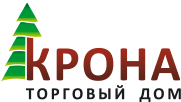     +7 921 746-69-35 Мстислав                                                         mstislav.krona35@yandex.ru                                             
      td-krona-mos.ruНаименованиеЦена за 1 м3Сорт  АВЦена за 1 м3Сорт  АВБезналНОВИНКАСкандинавская доска UYV21*145*6000/4000/30002990032900Блок-хаус36*185(191)*6000/4000/3000мм2750030250Имитация бруса17*190(196)*6000/4000/3000мм2990032900Имитация бруса17*140(146)*6000/4000/3000мм2990032900Имитация бруса17*120(126)*6000/4000/3000мм2990032900Имитация брусаКарельский профиль21*196*6000/4000/3000мм2890031800Имитация брусаКарельский профиль21*146*6000/4000/3000мм2890031800Доска пола28*140(146)*6000/4000/3000мм2750030250Доска пола36*90(96)/140(146)*6000/4000/3000мм2750030250Доска пола36*120(126)*6000/4000/3000мм2750030250Доска строганная20*95/125*6000/3000мм2650029150Доска строганная 20*145*6000мм2990032900Доска строганная 45*95/145/195*6000мм2250024750Вагонка 14х90(96)/120(126)/140(146)х6000/4000/3000мм3030033300Брусок     20*30*30002250024750Брусок   20*45*30002250024750Брусок     45*45*30002250024750Брусок     50*40*30002250024750Брусок     50*50*30002250024750Брусок     40*40*30002250024750Сорт С1500016500